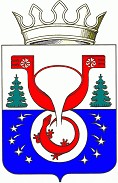 АДМИНИСТРАЦИЯ МУНИЦИПАЛЬНОГО ОБРАЗОВАНИЯОМУТНИНСКИЙ МУНИЦИПАЛЬНЫЙ РАЙОНКИРОВСКОЙ ОБЛАСТИПОСТАНОВЛЕНИЕ16.03.2023                                                                                                        № 164г. ОмутнинскО порядке и условиях предоставления меры социальной поддержки 
для членов семей военнослужащих, связанной 
с обеспечением и доставкой твердого топлива, на 2023 годРуководствуясь решением Омутнинской районной Думы Кировской области от 22.02.2023 № 6 «О дополнительных мерах социальной поддержки  для членов семей военнослужащих,  связанной с обеспечением и доставкой твердого топлива, на 2023 год», постановлением Правительства Кировской области от 13.02.2023 № 66-П «Об утверждении методики распределения и правил предоставления иных межбюджетных трансфертов из областного бюджета местным бюджетам на возмещение расходов по оказанию дополнительной меры социальной поддержки для членов семей военнослужащих, связанной с обеспечением и доставкой твердого топлива, на 2023 год» администрация муниципального образования Омутнинский муниципальный район Кировской области ПОСТАНОВЛЯЕТ:1. Утвердить порядок и условия предоставления меры социальной поддержки  для членов семей военнослужащих, связанной с обеспечением и доставкой твердого топлива, на 2023 год согласно приложению № 1.2. Рекомендовать муниципальным образованиям городских и сельских поселений обеспечить реализацию мероприятий направленных на предоставление меры социальной поддержки  для членов семей военнослужащих, связанной с обеспечением и доставкой твердого топлива, на 2023 год.3. Создать Комиссию по обеспечению твердым топливом членов семей военнослужащих, и утвердить её состав согласно приложению № 2.4. Утвердить Положение о Комиссии по обеспечению твердым топливом членов семей военнослужащих согласно приложению № 3.5. Администрации Омутнинского района организовать доведение 
до населения Омутнинского района на регулярной основе информации о порядке и условиях предоставления меры социальной поддержки  для членов семей военнослужащих, связанной с обеспечением и доставкой твердого топлива, на 2023 год.6. Обнародовать настоящее постановление на информационном стенде и разместить на официальном Интернет – сайте муниципального образования Омутнинский муниципальный район Кировской области.7. Контроль за исполнением настоящего постановления возложить на заместителя главы администрации Омутнинского района по вопросам жизнеобеспечения, заведующего отделом по вопросам жизнеобеспечения Баландина С.Г. Глава  Омутнинского района       А.В. Малков